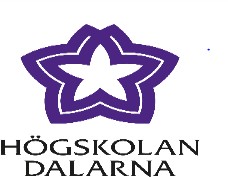 DoktorandDnrFÖRÄNDRING I HANDLEDARUPPSTÄLLNING   Skickas till studierektor för forskarutbildningen efter att blanketten fyllts i. Studierektor meddelar avgående handledare när beslut om ny handledaruppställning har fattats.NamnNamnNamnPersonnummerForskarutbildningsämneForskarutbildningsämneForskarutbildningsämneStudiestart, ange terminNuvarande handledaruppställningNuvarande handledaruppställningNuvarande handledaruppställningNuvarande handledaruppställningHuvudhandledareNamn och akademisk titelNamn och akademisk titelNamn och akademisk titelLärosäte/organisationBiträdande handledareBiträdande handledareBiträdande handledareBiträdande handledareNamn och akademisk titelNamn och akademisk titelNamn och akademisk titelLärosäte/organisationNamn och akademisk titelNamn och akademisk titelNamn och akademisk titelLärosäte/organisationNamn och akademisk titelNamn och akademisk titelNamn och akademisk titelLärosäte/organisationFörslag ny handledaruppställningFörslag ny handledaruppställningFörslag ny handledaruppställningFörslag ny handledaruppställningHuvudhandledareNamn och akademisk titelNamn och akademisk titelHandledarutbildningLärosäte/organisationDatumNamnteckningNamnteckningNamnförtydligandeBiträdande handledareBiträdande handledareBiträdande handledareBiträdande handledareNamn och akademisk titelNamn och akademisk titelHandledarutbildningLärosäte/organisationDatumNamnteckningNamnteckningNamnförtydligandeNamn och akademisk titelNamn och akademisk titelHandledarutbildningLärosäte/organisationDatumNamnteckningNamnteckningNamnförtydligandeNamn och akademisk titelNamn och akademisk titelHandledarutbildningLärosäte/organisationDatumNamnteckningNamnteckningNamnförtydligande